Veckobrev, vecka 15Allmän informationTackÄven denna vecka riktar vi ett stort tack till Karl-Johan och Thomas som hjälpt oss att tömma vårt uteförråd inför renovering. FöräldramöteMåndag den 25/4 klockan 17.30 har skolan informationsmöte om Unikum, vårt webbaserade dokumentationsverktyg. Vi kommer att visa hur ni använder programmet samt ta in uppgifter från er för att så snabbt som möjligt ordna inloggningsmöjligheter för er vårdnadshavare. Vi kommer även att prata om skolans upplägg inför hösten, ni vårdnadshavare till blivande förskoleklass är särskilt välkomna. Till hösten kommer vi att fortsätta med våra ”utbildningskvällar”, det första tillfället kommer återigen att handla om dagens skola jämfört med gårdagens, kunskap, lärande och bedömning. Allt för att ni alla vårdnadshavare, både gamla och nya, ska känna er trygga med skolans uppdrag. KvalitetsenkäterNu har ni fått ut årets kvalitetsenkäter, vårdnadshavare till skolan har fått dem hemskickade med eleverna. För vårdnadshavare i förskolan finns enkäterna i era postrullar. Säg till om du saknar en enkät!Undersökningen riktar sig till er vårdnadshavare i förskola, fritidshem och skola. Även barn och elever kommer att få svara på enkäter här i verksamheten. Det är oerhört värdefullt för oss att få in era synpunkter, både positiva delar och utvecklingsområden. Resultatet på utvärderingen ligger sedan till grund för vårt arbete med verksamhetens mål inför nästa år. Glöm inte att lämna in era svar senast 5/5 2016. LikabehandlingsplanNu är årets revision av vår Likabehandlingsplan klar. Gå gärna in på hemsidan och läs. Prata gärna med era barn om planens innehåll och vad det innebär. SommartiderNu finns blanketten för omsorg under sommarveckorna i postrullarna på förskolan och på anslagstavlan i skolan. Den finns även här som bilaga. FörskolaMåndag: På fm gick de yngre barnen ut och lekte på gården samt började rensa i våra odlingslådor. Det var väldigt roligt att leta efter maskar som gömde sig i jorden. De äldre barnen vattnade sina ekoburkar med olika slags gödsel, de har redan växt massor! Sedan planterade de majs i krukor. Hela em var vi utomhus och lekte. Tisdag: Efter gemensam fruktstund fortsatte de äldre barnen med sina planeter i papier-maché. Idag hjälptes vi åt att måla solen samt tittade på bilder och videoklipp om solen och rymden. De yngre barnen planterade majs i krukor samt målade väderbilder. Hela em var vi ute i det härliga vårvädret och idag åt vi mellis ute. Onsdag: Idag har vi varit utomhus hela dagen. Under fm hjälptes alla barnen åt att städa, sortera och göra i ordning förrådet med alla leksaker samt hann med en hel del lek också såklart! Efter läsvila gick vi åter ut, även mellis åt vi ute. Idag serverades korv med bröd. Torsdag: Idag fortsatte barnen att måla planeterna till vårt solsystem. 3-4 åringarna jobbade med bokstaven Cc och de yngsta arbetade vidare med djurbilder. På em hade vi utelek på gården. Fredag: Fredagsmys med fritt val av aktivitet både ute och inne. NotisPå samlingen igår (torsdag 14/4) pratade vi med barnen om att man inte får ha egna leksaker med till förskolan. Vi tycker även att utklädningskläder ingår i kategorin. Tillsammans med barnen kom vi överens om att vi någon gång innan sommarlovet kommer bjuda in till en dag där alla barn får ha en egen leksak med sig till förskolan.Påminnelse! Glöm inte att lämna in samtyckesblanketten för Pluttra. Se även gärna över era barns kläder på hyllorna, då det börjar bli lite varmare ute. SkolaDen här veckan har f-2 och 4-6 övat på att rappa. 4-6 och de som ville i åk 2 har skrivit egna texter medan F-1 har tränat på att rappa barnvisor. Dessa ska vi visa för varandra under nästa vecka.Åk F-3F-1 har i matten arbetat vidare med sortering och begreppet storlek. F-3 har även fortsatt arbeta med sina bilder med olika talföljder. Åk 3 har tränat på digitala klockan, bråktal, vilket räknesätt som ska användas i olika textuppgifter samt olika strategier för hur man visar sin uträkning. I svenskan har F-1 börjat arbeta i sina nya bokstavsböcker. Åk 4-6I No har vi fortsatt med våra sinnen. Först lite repetition om ögat och ljus sedan har vi börjat med hörsel och ljud.Denna vecka har vi haft mycket engelska. Vi har gjort flera hörövningar, läst texter och svarat på frågor, grammatik och meningsbyggnad på datorn.I hemkunskapen har eleverna haft redovisningen. Arbetet har handlat om hur vi som konsumenter genom olika val kan påverka och värna om vår miljö. Idrott Den här veckan har vi tränat på höjdhopp. Eleverna har fått träna saxhopp, flopp och att falla på rygg i tjockmatta. I tisdags övade även 3-6 på att hoppa längdhopp i tjockmatta.FritaMåndag: Vi arbetade vidare med abstrakt målning. Men idag passade vi på att vara utomhus i det härliga vårvädret och använde stafflier. Tisdag: Utelek på skolgården. Vi lekte bland annat dunken samt land och rike. Vi tog även ut pärlor och pärlplattor som vi pysslade med i uterummet. Onsdag: Gemensam lek på fotbollsplanen. Eleverna lekte bl.a. fotbollsbrändboll och killer. Torsdag: Vi lekte en balanslek kallad Ur balans, där man tävlade i par. Leken gick ut på att man skulle få kompisen ur balans. Efter mellis gjorde barnen kompis-halsband. Fredag: Alla elever på skolan samt blivande 6åringarna från förskolan gick till skogen och övade på Hitta-Vilse. Åsa läste sagan om Hitta-Vilse, där barnen/eleverna sedan fick öva på att gå skallgång och leta efter ett gömt barn/docka i skogen. Trevlig helg!Anna, Pelle, Sussie, Iréne, Åsa, Anne-Helene, Erika, Nina, Nicklas, Johanna och Kristin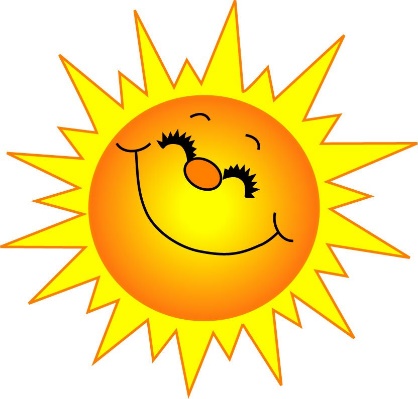 